Korpen Emmaboda MotionsidrottsföreningVerksamhetsberättelse avseende 2022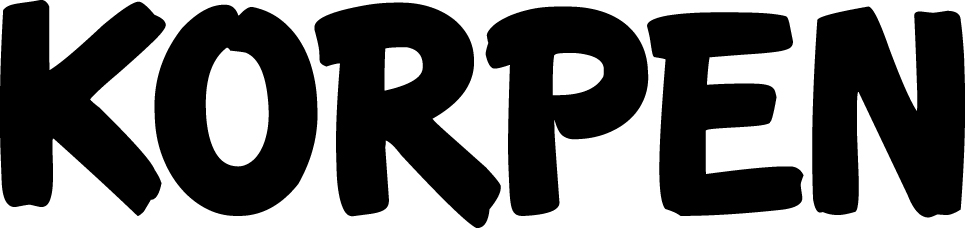 MOTION OCH FRISKVÅRD I GEMENSKAPNYGATAN 16B361 30 EMMABODATEL 0471 – 129 73emmabodakorpen@telia.comKANSLIETS ordinarie ÖPPETTIDER:måndag-tisdag kl 14 – 18,onsdag stängttorsdag(-fredag) kl 9 – 13www.korpen.se/korpenemmabodaGilla oss även på Facebookbg 5350-4700Swish 123 108 96 63STYRELSEN 2022Anders Andreasson	ordförande/firmatecknare	070 090 16 23Harry Johansson	vice ordförande/adjungerad	073 023 19 18Martin Bruze	kassör/firmatecknare		072 712 24 07Sabine Ehrhardt	sekreterare		073 673 67 69BrittMarie Magnusson ledamot			070 672 08 63Thomas Jonsson	ledamot			070 665 95 50Ingrid Melin	ledamot			070 999 75 61Thomas Albrektsson	suppleant			070 839 79 54Cecilia Brodd	suppleant			070 380 87 15Revisorer: Christer Karlsson och Göte SvenssonKansli:Nygatan 16 b	0471 129 73Öppettider mån-tis kl 14-18, tors(-fre) kl 9-13administratör: Lena Andersson	070 577 50 45------------------------------------------------------------------ Bland annat har Detta hänt 2022:Aktiv senior: Digital utbildning med Korpen Riks. Deltog gjorde Bonny o Lena.Vi testade på padelInbrottsförsöken på Nygatan har varit många. 5 st är polisanmälda. Vårt lås är bra men dörren får mycket stryk.  BouleEmma har polisanmält minst 4 inbrott i Boulestugan. Skadegörelsen blev till slut för stor och kommunen vägrade att laga dörren fler gånger. Vi har fått en ny RF-Sisu kontakt: Åsa Kallenberg. Idrottsutbildarna har bjudit in till sommarmöte/fika på Fenix. Åsa har hjälpt till med Lärgrupps-redovisning. Som avslutning på året bjöds tre av styrelseledamöterna till julbord på Golfrestaurangen i Vissefjärda.Idrottsskola I samarbete med många andra föreningar under ledning av RF-Sisu och Kommunens Max K. BouleEmma tog, vid två tillfällen, emot ca 45 barn i åldern 7-8 år.Korpen har visat upp oss o berättat av vi finns. Britt-Marie och Ingrid var med på Lindås-dagen i början av juni. PRO Lindås har besökts av Britt-Marie, PRO Emmaboda av Lena. Det sattes även in en större annons i ET o Träskoposten inför höst-starten.Gympa-sektionen har haft 3 möten. Eva, Bonny, Britt-Marie och Lena peppar, pratar ihop oss, bestämmer träningstider och har väldigt trevligt med varandra.    Louise Sandqvist kom på besök 16/3 och berättade om sitt arbete som kommunens ”folkhälsosam-ordnare”.Inköp: 30 st yogamattor har inköpts av öronmärkta bidragspengar.Nytt nyckelsystem har införts i sporthallen. Hårdare regler. Årsmöte Föreningsrådet har haft två möten under året. Samarbete gynnar alla föreningar när nya kontakter knyts.Vi har fortsatt gott samarbete med Röda Korset och Familje-centralen. Och med alla Tips-promenadernas startplatser.En ny hemsida startades upp, i december, med hjälp av bl a Evelina på Korpen Riks. 4 aprilFUNKTIONÄRER Under 2022Tips och BingopromenadIngrid o Jan MelinHarry JohanssonAgneta AhlqvistAnders AndreassonAnders HällströmAnn-Christin o Jörgen HåkanssonAnneli FernströmBonny Leth-Nyberg mfl i BroakullaBritt-Marie o Anders MagnussonCecilia BroddDragica Hult o KentIngrid AppelqvistLena FlåLena o Olof AnderssonLinda GottfridssonMajvi HenrikssonMartin o Ingrid BruzeSune o Monika HåkanssonThomas AlbrektssonTommy FlemmingssonGymnastikBonny Leth-Nyberg Britt-Marie MagnussonEva GaramiLena AnderssonStavgångMonica ThelanderMona JönssonBouleEmmaSonny BergIngemar JohanssonBörje JohanssonChrister IsraelssonIngrid NormannKarl o Gerd JonassonSiw AndreassonStartkortCecilia BroddIngrid MelinMargareta HermanssonMonica ThelanderDacketrampenAnders AndreassonBernt JohanssonBjörnCecilia BroddErrling Karlsson Harry JohanssonIngemar JohanssonJan KarlssonLennart CarlzonMartin o Ingrid BruzeMona OttossonOlof o Lena AnderssonSabine EhrhardtThomas Albrektsson o JakobThomas Jonsson o LenaTomtesmygFörberedelser: Anders AndreassonAnders MagnussonBernt Johansson Harry JohanssonIngemar JohanssonJörgen BäckströmLennart CarlzonMargaretha JohanssonMartin o Ingrid BruzeOlof o Lena AnderssonSiw AndreassonThomas Albrektsson Samt 4 tomtarKompisloppetBritt-Marie MagnussonAgneta Ahlqvist,Dilan HajiEllen KallerbäckHarry JohanssonHelin HajiIngrid o Jan MelinMajvi NilssonMonica ThelanderOlof o Lena AnderssonSabine EhrhardtMedlemmarFöreningen hade vid årsskiftet ca 190 medlemmar. Medelåldern ligger på 68 år.Korpklubbar under året:AMB, Flygt IF, Emmaboda Glas, PRO Emmaboda, Lindås PRO och Vissefjärda PRO.Bingolotto och SverigelotterHarry gör som vanligt en STOR insats med försäljningen. Före jul såldes 60 st Julkalendrar och 100 st lotter till uppesittarkvällen, 23 december. Sponsorer har under året som vanligt hjälpt oss med gåvor och rabatter:ICA Supermarket, Ica Nära Lindås, Bolist, Ahlsell, Emmaboda Tidning, Coop, mfl.Vi har ett nytt treårigt sponsoravtal med Emmaboda Energi.Nicklassons Biltjänst Toyota sponsrade med över 400 reflexer till årets Tomtesmyg.Korpen försöker alltid gynna lokala företag vid inköp av vinster, kontorsmaterial mm.Aktivitetkommentarledare20212022                     antallagtillfdeltagareBoccia149370Boule onsdagar34358Boule, inne ute8615231253Bowling seriespel109270Bowling övrigtPRO, seniorer915556330Dacketrampen14136GymnastikMedelgympa31678623JoggingStartkort1424015781Promenad, Tips-22896756PM-gympaSeniorer, Långasjö24180118SimningStartkort simhallen24502419StavgångRK20206316TerränglöpningKompislopp197Tomtesmyg1270250ÖvrigtNy rörelse43261233ÖvrigtBroakulla Gympa35366SUMMA3362248518 683